This paper contains two printed pages and one sectionAnswer any seven of the following questions				7*10=701. a)What are the different generations of wireless technologies?(6)     b) Write a short note on cell cluster and frequency reuse concept (4)2. a)Explain GSM architecture(6)    b) Differentiate between GSM and CDMA architecture (4)3. a) What are the different modes used for mobile communication? (6)   b) Describe the three tier mobile architecture (4)4. a) what is inheritance? Explain the types of inheritance does java support. (6)  b) Write a java program to demonstrate single inheritance for the following diagram (4)5 a) what is a package   ? What is the use of package in java? (6)b) Why do we use interface in java? What is the relationship between classes and interface?(4)6 a) Explain the concept of threads in java. (6)   b) Write a common scenario where null pointer exception occurs? (4)7 a)What is Android? List any five Android SDK features. (6)   b) Mention any four differences between Android and IOS. (4)8 a) Explain the design demands for an Android App. (6)  b) What is an Android emulation and AVD? (4)9. Create an android app for students form which consists of Student name ,Register number,Gender,marks obtained using label edit text ,toggle button. (10)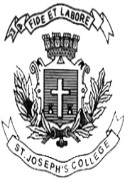 ST. JOSEPH’S COLLEGE (AUTONOMOUS), BANGALORE-27ST. JOSEPH’S COLLEGE (AUTONOMOUS), BANGALORE-27ST. JOSEPH’S COLLEGE (AUTONOMOUS), BANGALORE-27ST. JOSEPH’S COLLEGE (AUTONOMOUS), BANGALORE-27ST. JOSEPH’S COLLEGE (AUTONOMOUS), BANGALORE-27ST. JOSEPH’S COLLEGE (AUTONOMOUS), BANGALORE-27MSc COMPUTER SCIENCE IV SEMESTERMSc COMPUTER SCIENCE IV SEMESTERMSc COMPUTER SCIENCE IV SEMESTERMSc COMPUTER SCIENCE IV SEMESTERMSc COMPUTER SCIENCE IV SEMESTERMSc COMPUTER SCIENCE IV SEMESTER Special Supplementary Examination, JUNE 2019Android Application Development-CS0315 Special Supplementary Examination, JUNE 2019Android Application Development-CS0315 Special Supplementary Examination, JUNE 2019Android Application Development-CS0315 Special Supplementary Examination, JUNE 2019Android Application Development-CS0315 Special Supplementary Examination, JUNE 2019Android Application Development-CS0315 Special Supplementary Examination, JUNE 2019Android Application Development-CS0315Supplementary candidates only.Attach the question paper with the answer bookletSupplementary candidates only.Attach the question paper with the answer bookletSupplementary candidates only.Attach the question paper with the answer bookletSupplementary candidates only.Attach the question paper with the answer bookletSupplementary candidates only.Attach the question paper with the answer bookletTime-   2.5 hrs.Time-   2.5 hrs.Max Marks-70 Max Marks-70 Max Marks-70 EmployeesalaryProgrammer bonus